This series of power supplies incorporate the high frequency switch mode technology to give highly regulated panel mountable portable units with kV range varying from 10Kv to 60kV catering to a wide variety of scientific and industrial applications. All controls & displays are detachable for external operation from panel.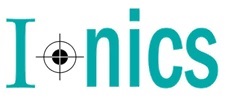 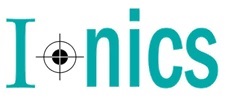 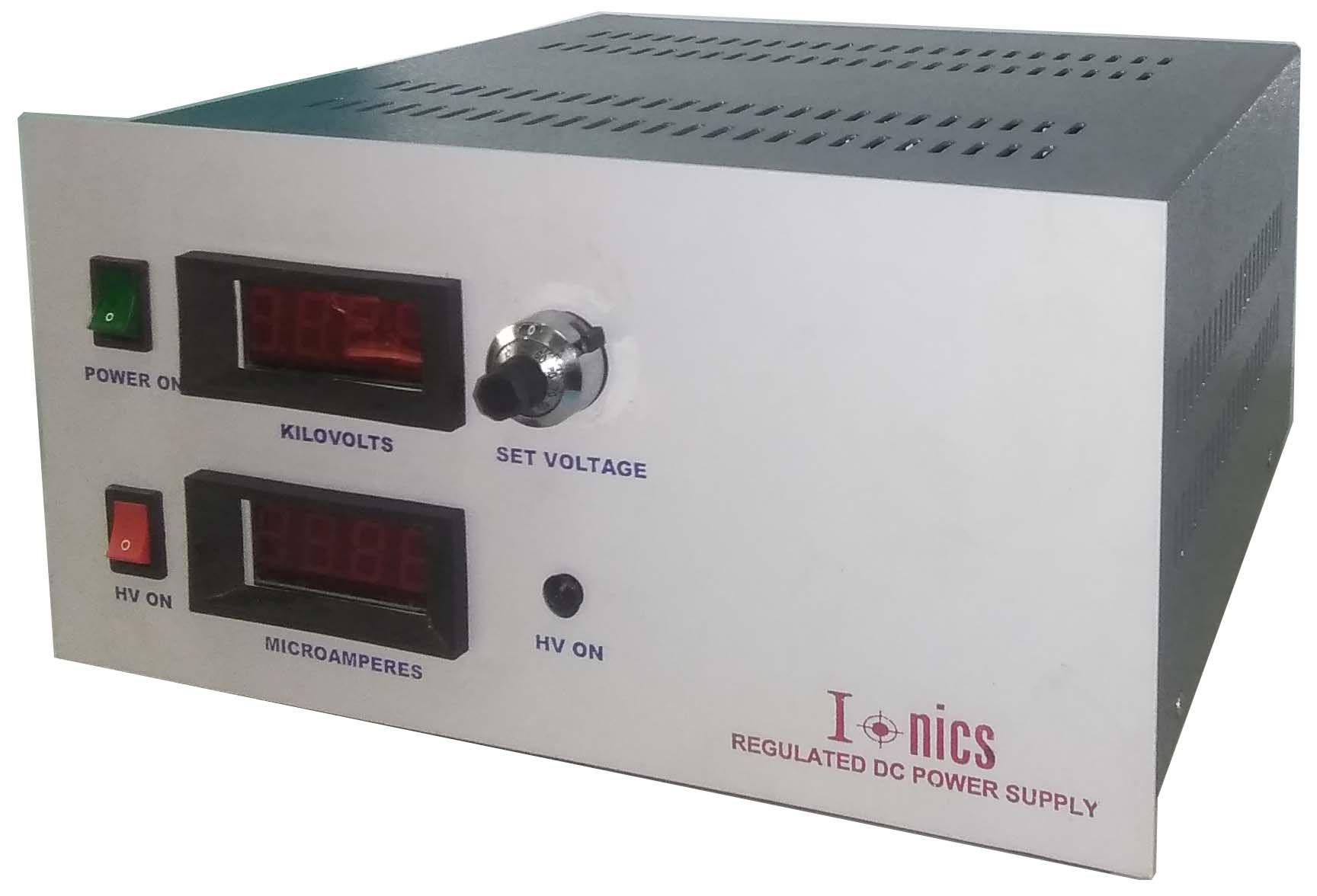 Features:Compact & ModularPrecision RegulatedHigh stabilityRemote operationOEM Customization available *Optional. To be specified by the user.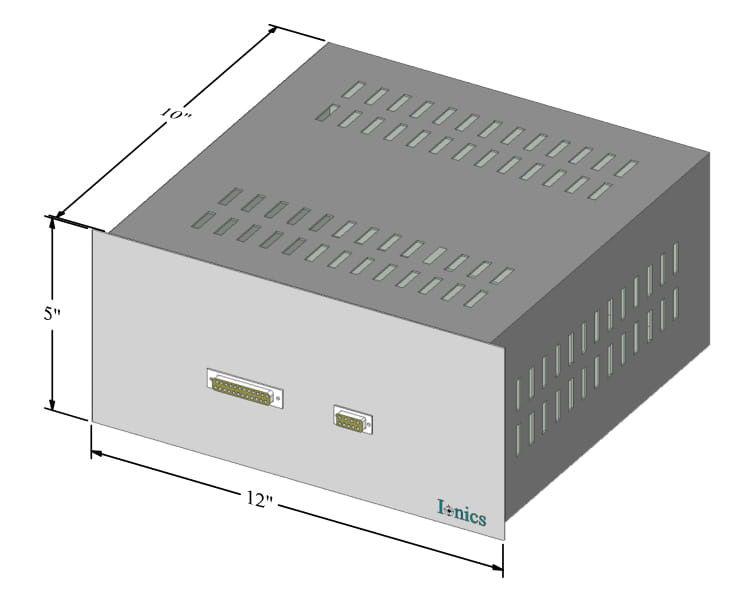 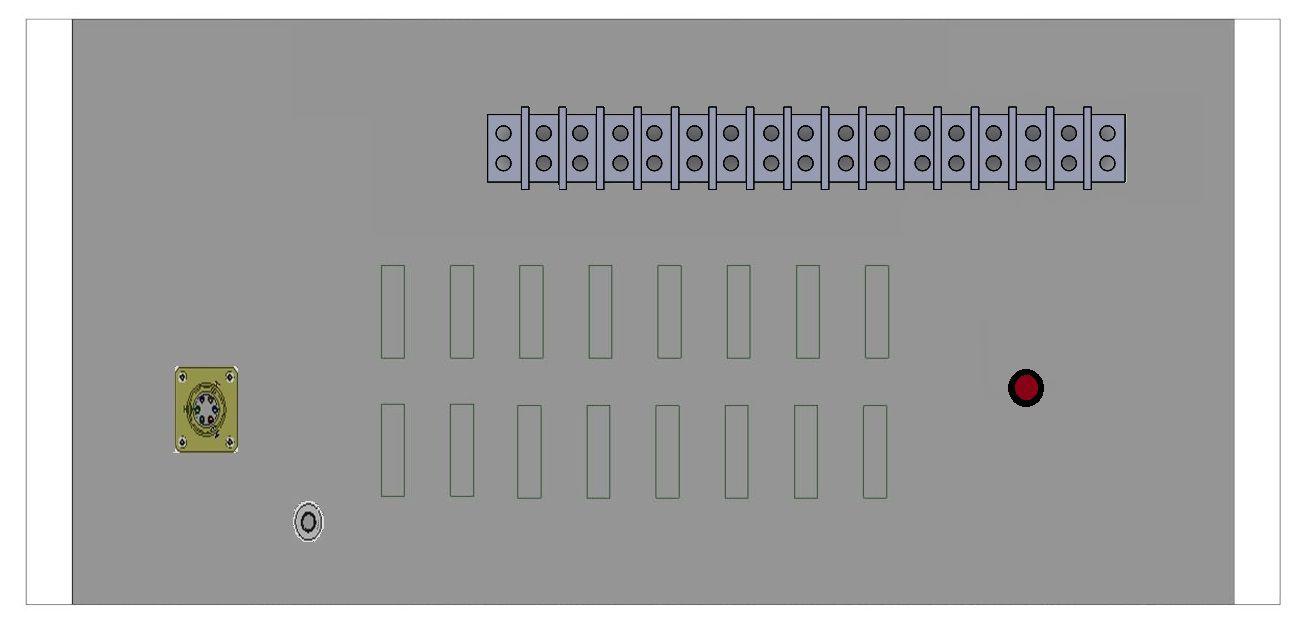 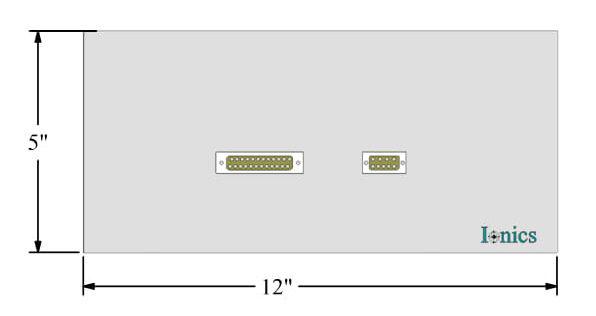 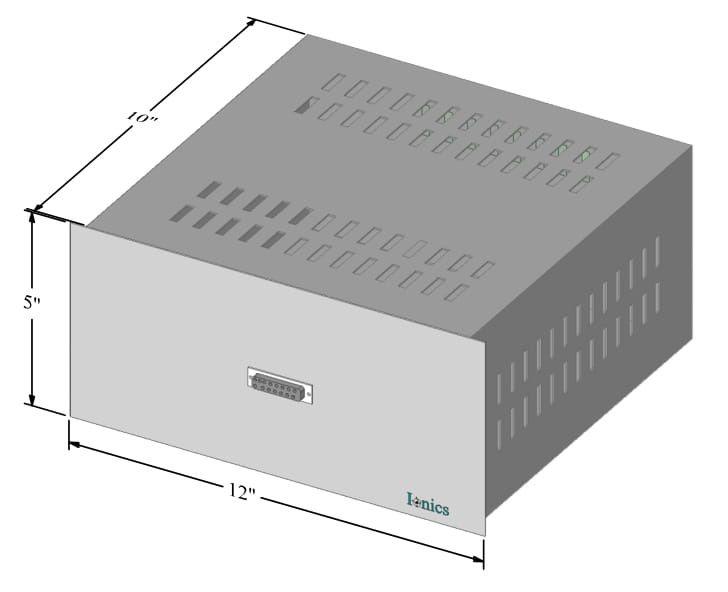 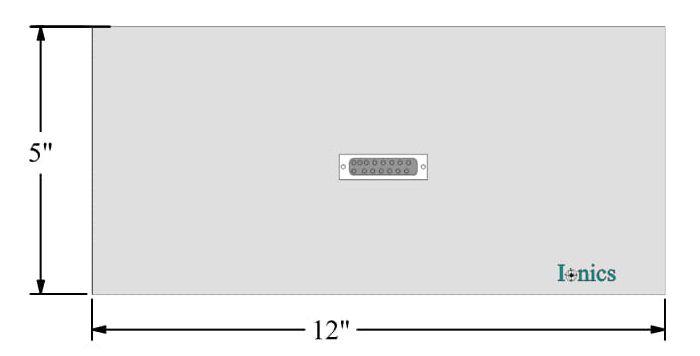 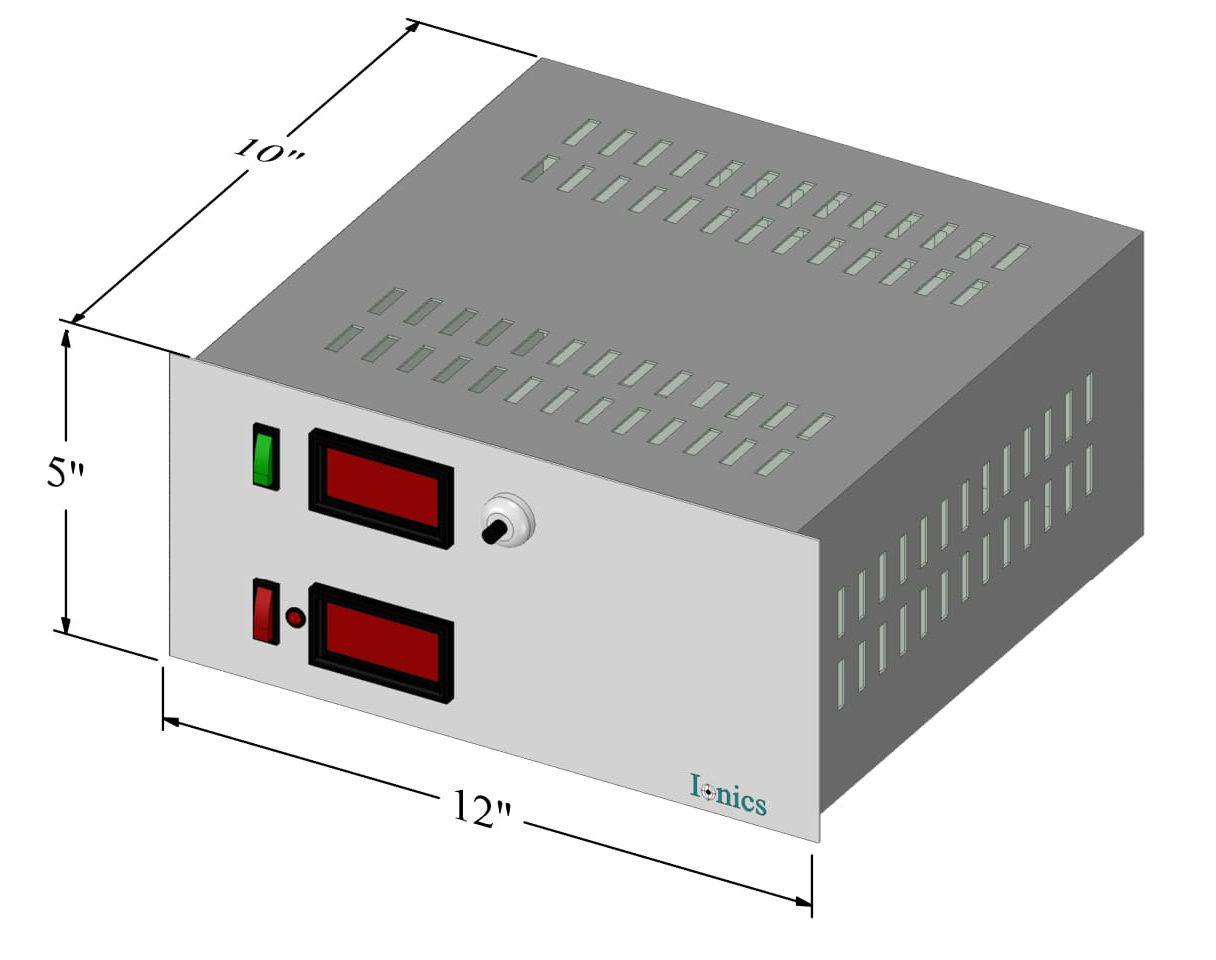 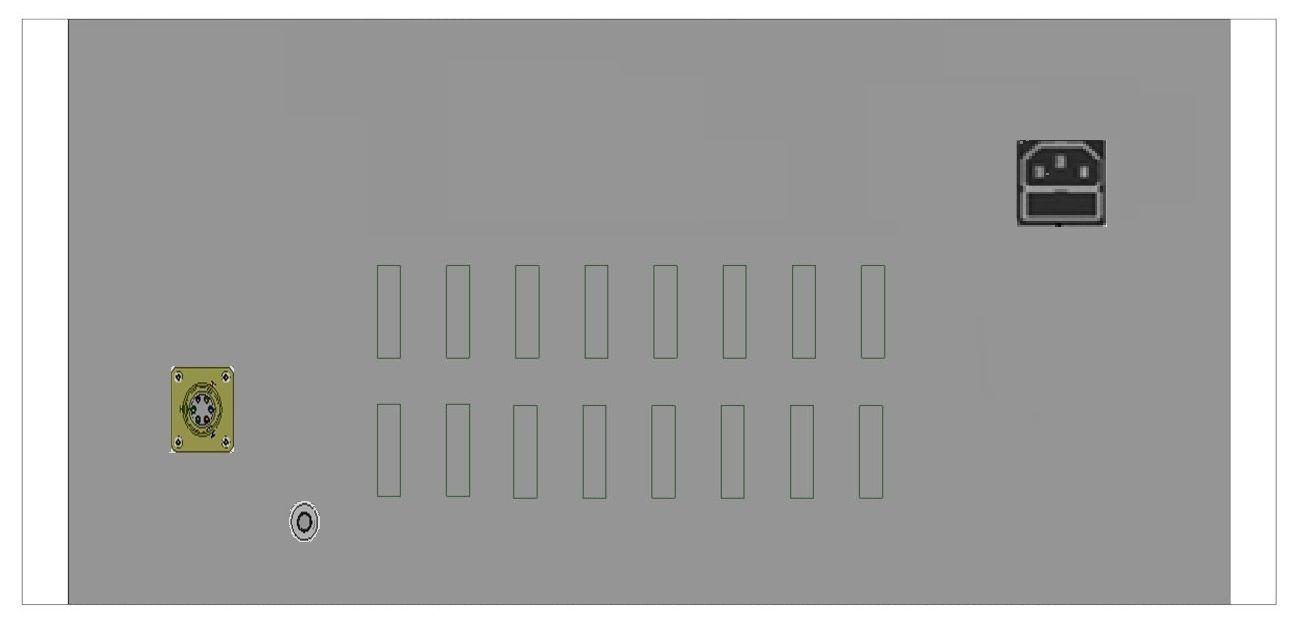 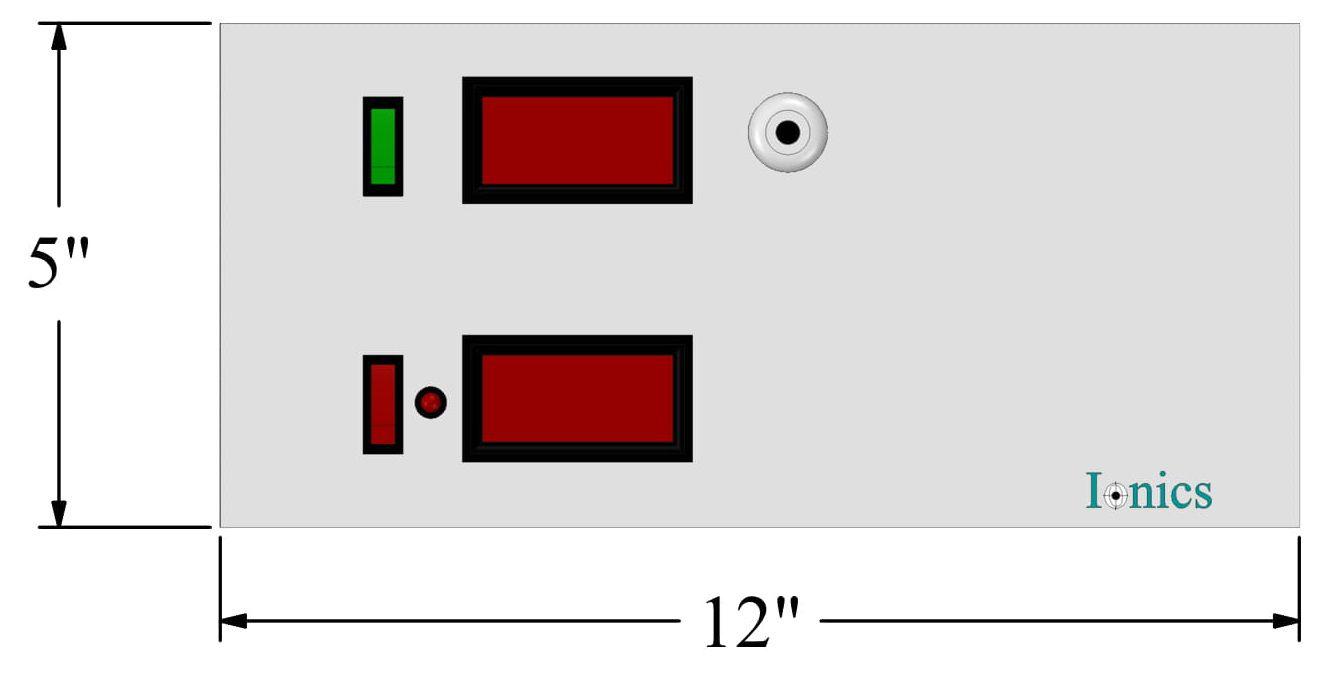 For any queries or customization requests contact us at info@ionics.co.inFor product line information visit us at www.ionics.co.inTechnical SpecificationsTechnical SpecificationsPARAMETERSPECIFICATIONInput voltage*115V or 230V± 10% AC, 50Hz, single phaseOutput Voltage*0 to 10/20/30/40/50/60kV DCOutput Current0 to 400µA  / 1mAPolarity *Positive / NegativeLine Regulation<0.05% for±10% variation in input voltageLoad Regulation<0.05% for 10 to 100%load variationStability <0.01%hour after 1 hour warm upRegulating ModeConstant voltageVoltage control
(From zero to rated kV)By external 10-turn potentiometer with lockable counting dialProtectionsAgainst overload, arc and short-circuit 
During short circuit, power supply trips & to be manually reset to restartFront Panel 25pin D-connector for external operation         Series I
9pin D-connector for remote control 25pin D-connector for external operation         Series IIPower ON/OFF switch HV ON/OFF switch with indication3½ digit voltage and current meters                                     Series III10-turn potentiometers for voltage and current controlConstant voltage – constant current mode indicationLED indications for faultsBack Panel10pin terminal block
Fuse holder with fuse
RF connector for HV output
Stud for grounding the unitTopologyHigh frequency switch modeSize 10” x 10” x 5” (W x D x H)Output cable 1.5meters of HV DC cableOrdering CodeMF050K020WPCUD4LOrdering Code123SectionDescriptionDescriptionDescriptionOptionsOptionsOptions DescriptionOptions DescriptionOptions DescriptionOptions DescriptionOptions DescriptionOptions Description1Output VoltageOutput VoltageOutput VoltageXXXXValue of output voltage
XX=10/20/30/40/50/60:
For 10/20/30/40/50/60kVValue of output voltage
XX=10/20/30/40/50/60:
For 10/20/30/40/50/60kVValue of output voltage
XX=10/20/30/40/50/60:
For 10/20/30/40/50/60kVValue of output voltage
XX=10/20/30/40/50/60:
For 10/20/30/40/50/60kVValue of output voltage
XX=10/20/30/40/50/60:
For 10/20/30/40/50/60kVValue of output voltage
XX=10/20/30/40/50/60:
For 10/20/30/40/50/60kV2Output PowerOutput PowerOutput PowerYYYYValue of output power (XX x 400µA)
YY=04/08/12/16/20/24;
for 4/8/12/16/20/24WValue of output power (XX x 400µA)
YY=04/08/12/16/20/24;
for 4/8/12/16/20/24WValue of output power (XX x 400µA)
YY=04/08/12/16/20/24;
for 4/8/12/16/20/24WValue of output power (XX x 400µA)
YY=04/08/12/16/20/24;
for 4/8/12/16/20/24WValue of output power (XX x 400µA)
YY=04/08/12/16/20/24;
for 4/8/12/16/20/24WValue of output power (XX x 400µA)
YY=04/08/12/16/20/24;
for 4/8/12/16/20/24W3PolarityPolarityPolarityPPPositivePositivePositivePositivePositivePositive3PolarityPolarityPolarityNNNegativeNegativeNegativeNegativeNegativeNegative